ТЗ «Конструктор прайс-листов»Подготовительные технические вопросыСделать градацию номенклатуры на группы, например: «Символ года 2013», «8 марта», «Основной ассортимент».В компании предусмотрены 4 типа цены: Цена базоваяМинимальная ценаЦена по предоплате (Данный тип цен предусмотрен только для товарных групп не относящихся к группе «Текущий ассортимент»)Цена по гарантийному письму (Данный тип цен предусмотрен только для товарных групп не относящихся к группе «Текущий ассортимент»)Нужно предусмотреть, чтобы руководитель при создании номенклатуры смог указывать для нее различные типы цен. А для менеджера нужно установить предохранитель, который будет контролировать те цены которые он устанавливает для своих клиентов в прайсе.Товарные позиции, которые относятся к номенклатурной группе «Основной ассортимент», должны автоматически подключаться к текущему складу менеджера и при построении прайс-листа либо добавляться и либо не добавляться в тело документа.Остальные прайс-листы должны подключаться к номенклатурным группам. Подключение по этим позициям к складу произойдёт только в тот момент, когда продукция поступит на склад компании.Для менеджера нужно настроить отчёт по остаткам:«Текущий склад» должны быть указаны кол-во на его текущем складе, с указанием всех типов цен по данной номенклатуре«Остальные склады»(те что в поступлениях, но нет на складе), должны быть указаны кол-ва заказанных им изделий, даты их поступления, все типы ценВ карточке товаров необходимо доработать следующие элементы:Описание продукции (Резиновое поле, в которое можно загрузить описание продукции)Язык исполнения песни, справочник в котором будут указаны языки исполнения, например: Русский, Украинский, Татарский, Произносит фразы  и т.д. длина поля 25 символов. Справочник можно заполнять самимКол-во шт. в грузовой упаковкеРазмерность изделия в см (Г, Ш, В)Куб. объемВместо ГТД указать ДТВНИМАНИЕ! Минимальная цена (Аукционная цена), Цена по предоплате, Цена по гарантийному письму. Согласно этому справочнику менеджеры компании должны сформировать отчет, в котором должны быть следующие столбцы: Артикул, Наименование продукции, Базовая цена, Аукционная цена, Цена по предоплате, Цена по гарантийному письму. Менеджеры компании могут смотреть данный отчёт. Корректировки может вносить исключительно руководитель.  В самом документе «Прайс-лист», менеджеры могут самостоятельно выставлять цены, но не ниже минимальной цены, система должна запрещать им выставлять такую цену.Менеджеры компании могут строить несколько категорий прайс-листов:ВНИМАНИЕ! Все прайс листы привязаны к группам «Номенклатура» и отображают только те позиции, которые в них указаны. Но в прайс-листе «Текущий ассортимент» Прайс-лист привязан к конкретному складу менеджера, он должен  отображает только те позиции, которые находятся на его личном виртуальном складе.Для того, чтобы открыть конструктор «прайс-лист», необходимо создать на панели задач иконку для запуска. При запуске данного окошка откроется список Прайс-листов:Прайс –лист по складу самого менеджера «Текущий ассортимент»Прайс-лист «СИМВОЛ ГОДА 2014»Для того, чтобы менеджер видел кому, когда и по какой тематике он отправлял прайс-лист ему нужно открыть «Конструктор прайс-листов» кликнуть по любому из списка клиентов и откроется Прайс-лист под этого клиента: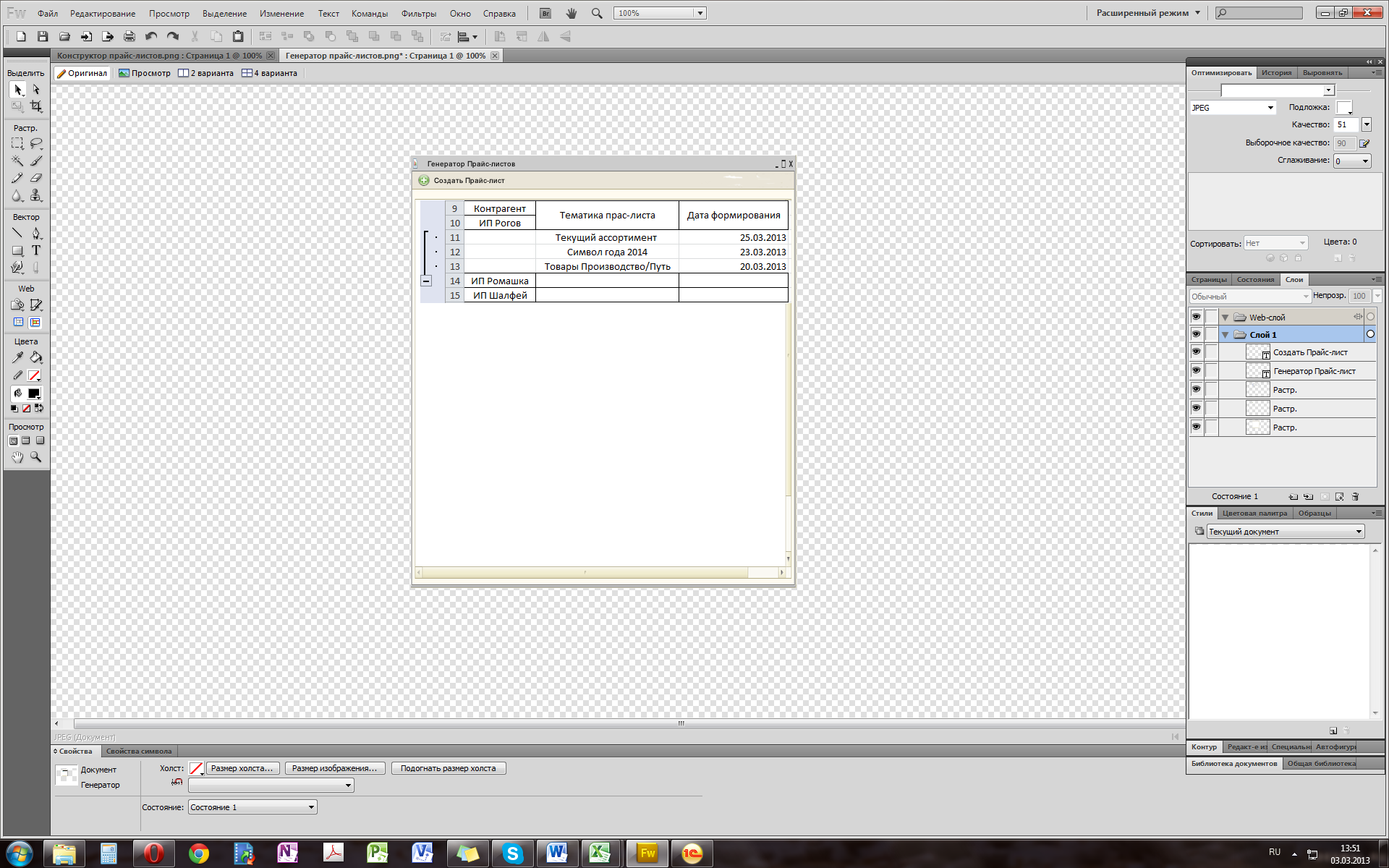 Общий вид генератора прайс-листов Рис. 1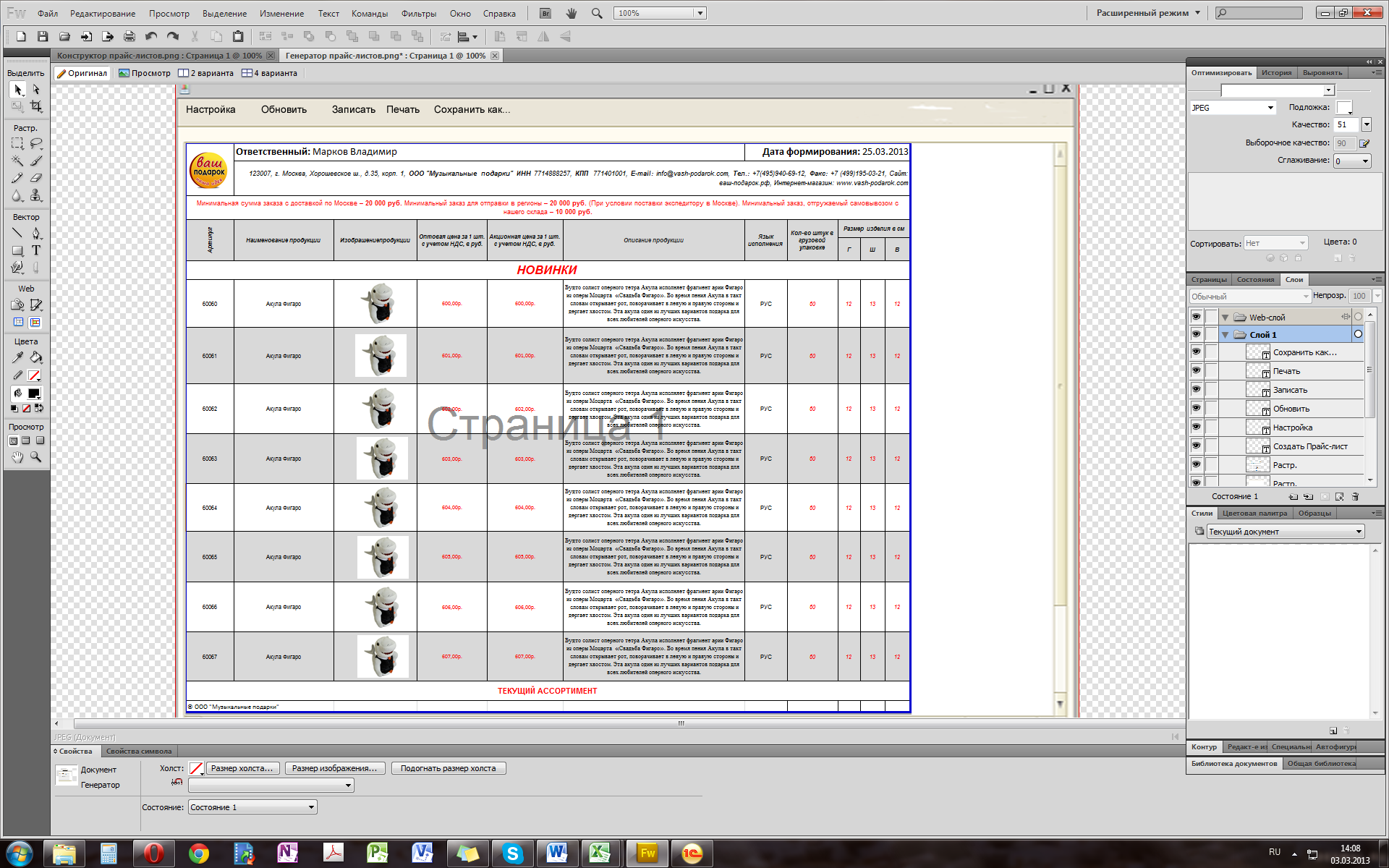 Общий вид документа Прайс-лист Рис. 2Если менеджер хочет внести изменение в документ, он нажимает кнопку «Настройка» и откроется документ с настройками прайс-листа: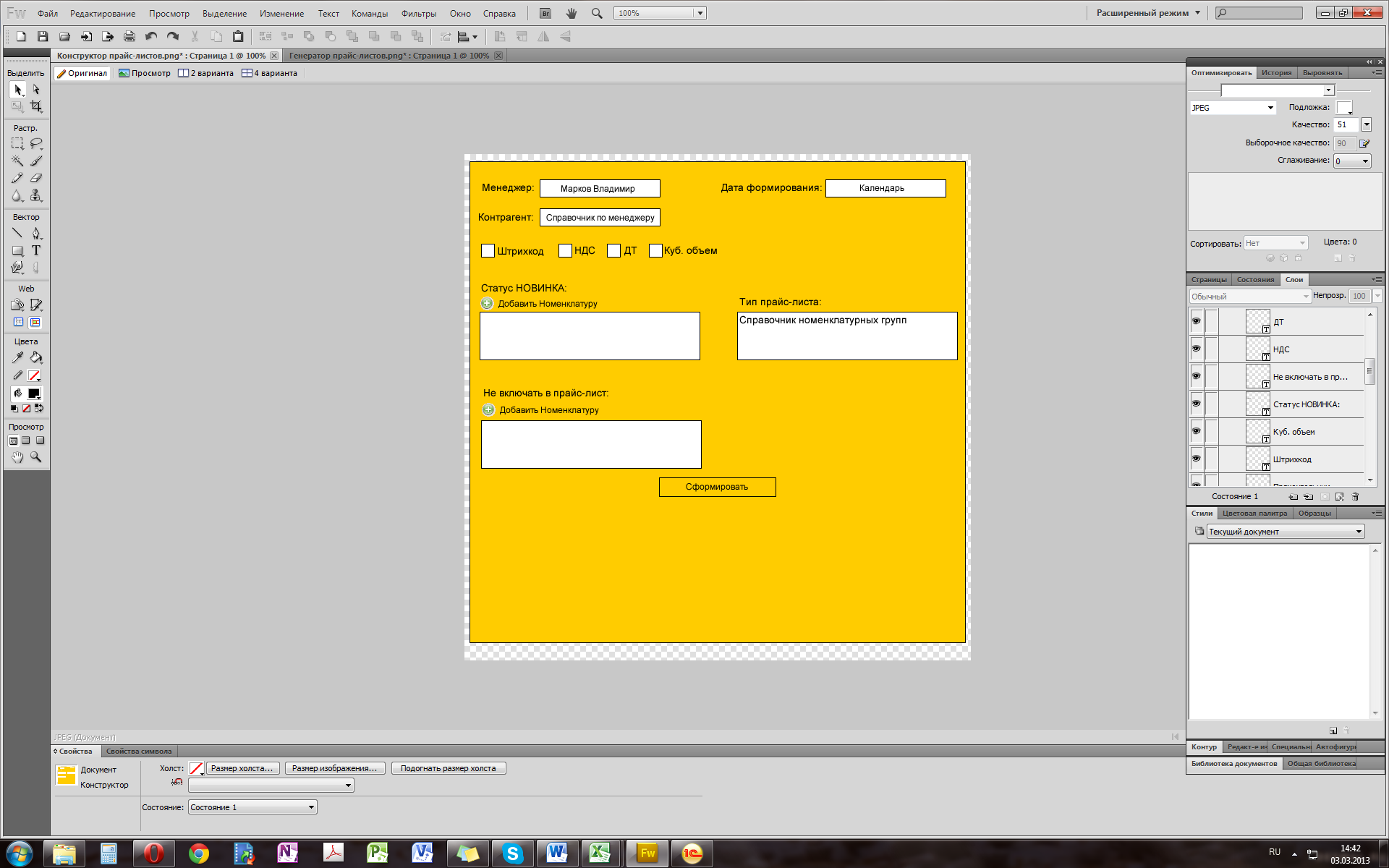 Детальная настройка Прайс-листа Рис. 3Основные возможности детальной настройки прайс-листа:Ответственный Менеджер (Заполняется автоматически, согласно рабочего места сотрудника)Дата формирования (подключить календарь)Контрагент (подключить справочник контрагентов, согласно рабочего места пользователя)Галочки (Куб. объем, Штрих код, НДС, ДТ), при их включении в прайс-лист добавляются новые колонки, данные из этих колонок выгружаются из карточки товараСтатус НОВИНКА (в данном списке менеджер выстраивает, какие позиции, по его мнению, должны являться новинками для клиента)Признак «Не включать в прайс-лист». В этот раздел менеджеры подключают товарные позиции, которые они не хотят показывать тому или иному клиентуТип прайс-листа (менеджеры выбирают номенклатурную группу)ВНИМАНИЕ!!! При выборе менеджером позиций не относящихся к группе «Текущий ассортимент» в структуре документа «Прайс-лист» должны отображаться колонки со следующими типами цен (Предоплата, Гарантийное письмо, Базовая цена), также должна добавляться колонка с предварительной датой поставки на склад компании. В прайс-листе «Текущий ассортимент» отобразятся две колонки (Базовая цена, Аукционная цена). Если у менеджера нет необходимости в детальной редакции структуры прайса, он может нажать «Печать» или «Сохранить как» (Документы можно сохранять в Word, Excel и PDF). В прайс-листе при его открытии автоматически поменяется дата, на более свежую, и пересчитаются данные согласно остаткам на виртуальном складе менеджера. Чтобы прайс сохранился с новыми данными в системе, нужно нажать кнопку «Записать».  Менеджер может редактировать только аукционные цены, базовые цены он редактировать не может. Должны быть возможность редактировать аукционные цены прямо внутри документа.ВНИМАНИЕ! В верхней части документа обязательно должен отображаться ответственный согласно рабочему месту пользователя. Позиции в прайсе должны быть построены в алфавитном порядке.